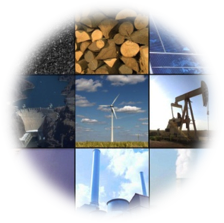 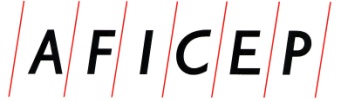 Association Française des Ingénieurs et Cadres du Caoutchouc et des Polymères	Vitry-sur-Seine, June 7th, 2023Technical Meeting
« Novelties in Elastomers and Regulations »Thursday, December 7th, 2023
(Le 253, Paris 10e)Since the beginning of the decade, the elastomer industry has been living in an ever more rapidly changing context: environmental awareness, energy efficiency, tougher demands from customers and principals, difficult supplies, the price of materials and substances, the health crisis, ... . In addition, national and European regulations are becoming increasingly stringent, both for our materials and for the systems that use them!The polymer and elastomer industry continues to adapt to these new challenges. It will do everything in its power to prepare and ensure the future of our indispensable materials! You have extensive knowledge and skills in innovation and regulations. AFICEP offers you the opportunity to present your solutions and work, and to share them with all the players in the industry.We're giving you the chance to have your say at this Technical Meeting. Don't hesitate to take the floor and share with us your enthusiastic testimonials. This passion is the DNA of our association!We look forward to seeing and hearing from you on December 7th, 2023, in Paris,For the AFICEP,Philippe DABOAFICEP60, rue Auber94408 VITRY SUR SEINE Cedexhttp://www.aficep.com
https://www.linkedin.com/company/aficep info@aficep.comAssociation Française des Ingénieurs et Cadres du Caoutchouc et des PolymèresCall for Papers	LAST NAME : ..............................................................................................................................	FIRST NAME : ............................................................................................................................	JOB TITLE : ................................................................................................................................	COMPANY NAME : ....................................................................................................................	ADDRESS : ................................................................................................................................	.....................................................................................................................................................	.....................................................................................................................................................	POSTAL CODE : ........................................................................................................................	CITY : ..........................................................................................................................................	COUNTRY : ................................................................................................................................	PHONE NUMBER : .................................................... FAX : .....................................................	EMAIL : .......................................................................................................................................		Would like to present an oral communication		Is interested in attending the congress and would like to receive the program		Is interested in sponsoring this eventAssociation Française des Ingénieurs et Cadres du Caoutchouc et des PolymèresCall for Papers   Title:    Name of speaker:    Abstract:     Innovations		    Regulations👉 On raw materials and substances
👉 On products and functionalities
👉 On materials and processes
👉 On physico-chemical analysis
👉 On modeling and simulation
👉 On circular economy, …👉 On REACH developments
👉 On vulcanization fumes and industrial emissions
👉 On food contact and drinking water
👉 On fireproofing and detection 
👉 On environmental standards, …ELASTOMERS: INNOVATIONS AND REGULATIONSSend beforeOctober 6, 2023ELASTOMERS: INNOVATIONS AND REGULATIONSABSTRACT:Send beforeOctober 6, 2023To AFICEP: info@aficep.com